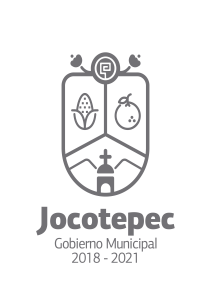 ¿Cuáles fueron las acciones proyectadas (obras, proyectos o programas) o Planeadas para este trimestre?Instalación de equipo de videovigilancia en la plaza principalResultados Trimestrales (Describir cuáles fueron los programas, proyectos, actividades y/o obras que se realizaron en este trimestre). Se realizo la instalación de un equipo de videovigilancia en la plaza principal, con la finalidad de evitar los montos de basura y vigilar.Montos (si los hubiera) del desarrollo de dichas actividades. ¿Se ajustó a lo presupuestado? Si.En que beneficia a la población o un grupo en específico lo desarrollado en este trimestre. Con el equipo de videovigilancia se garantiza la limpieza de la plaza además que se podrán imponer sanciones a quienes acumulan la basura por la noche.¿A qué estrategia de su POA pertenecen las acciones realizadas y a que Ejes del Plan Municipal de Desarrollo 2018-2021 se alinean?Estrategia: Instalación de equipo de videovigilancia en la plaza principalEje: Servicios Públicos de CalidadDe manera puntual basándose en la pregunta 2 (Resultados Trimestrales) y en su POA, llene la siguiente tabla, según el trabajo realizado este trimestreNºESTRATÉGIA O COMPONENTE POA 2020ESTRATEGIA O ACTIVIDAD NO CONTEMPLADA (Llenar esta columna solo en caso de existir alguna estrategia no prevista)Nº LINEAS DE ACCIÓN O ACTIVIDADES PROYECTADASNº LINEAS DE ACCIÓN O ACTIVIDADES REALIZADASRESULTADO(Actvs. realizadas/Actvs. Proyectadas*100)Instalación de equipo de videovigilancia en la plaza principal33(3/3 )*100 = 100TOTAL	100%